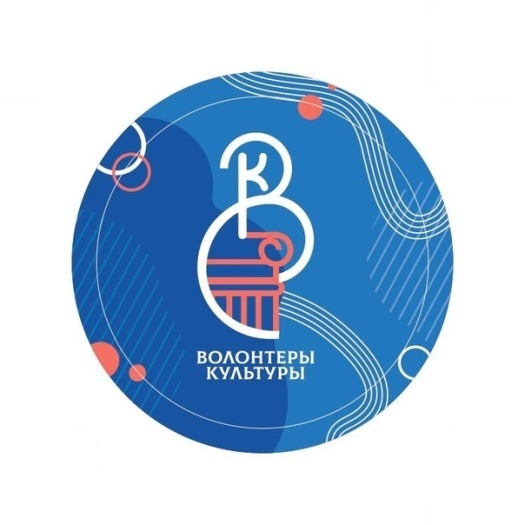 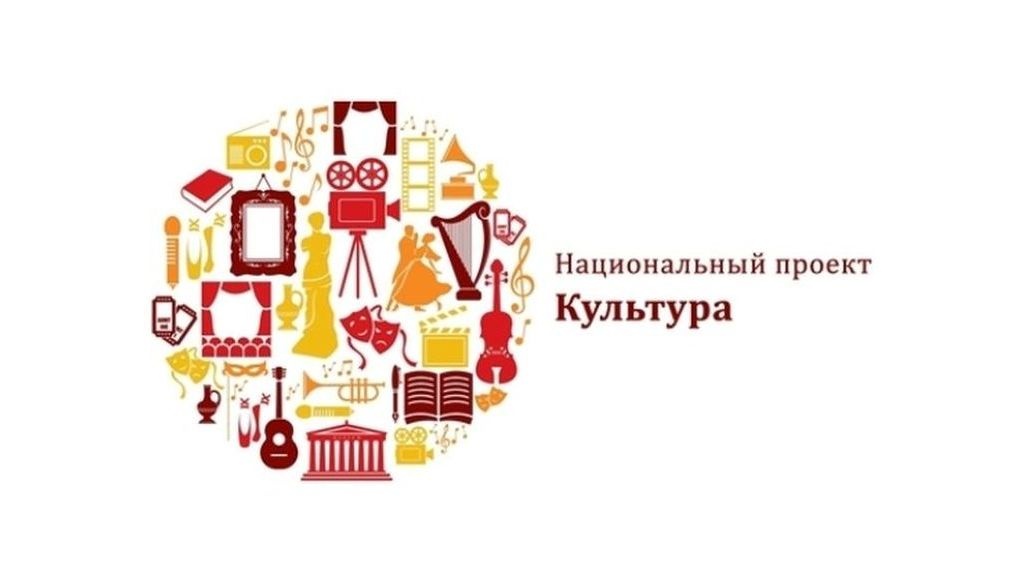 Приглашаем активных, коммуникабельных, интересующихся культурными событиями Кущёвского района!Регистрация на сайте:     добровольцыроссии.рф                         доброволецкубани.рфНаправления деятельности:- участие в творческих проектах;- помощь в организации крупных культурных событиях;- участие в сохранении культурного наследия.Подробная информация:www.волонтёры-культуры.рф или по телефону 5-45-88